ПРЕСС-РЕЛИЗСоциальный фонд одобрил выплату единого пособия на 10 тысяч детей в Иркутской областиРазмер единого пособия в Иркутской области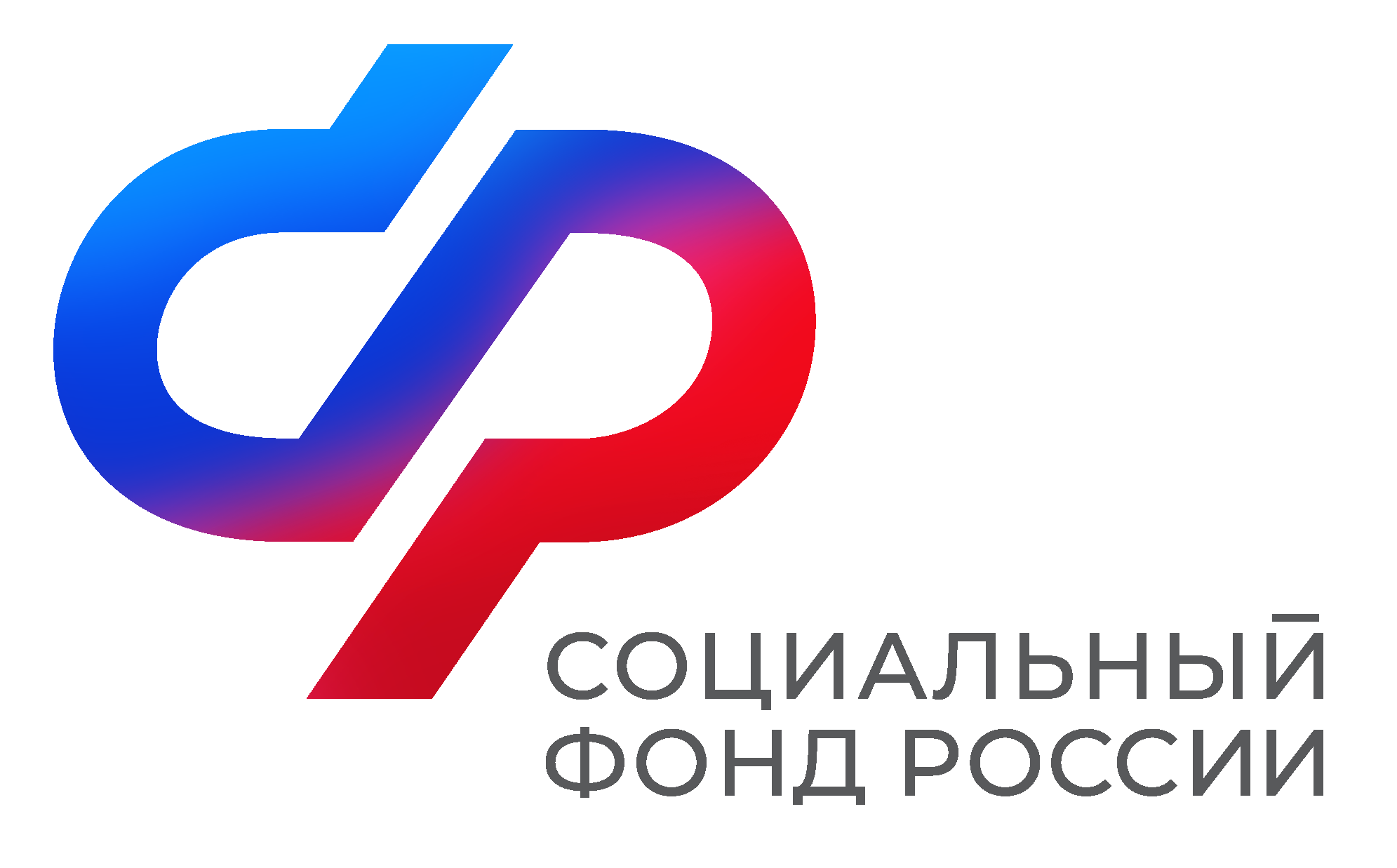 Отделение Социального фонда Россиипо Иркутской областиПРЕСС-СЛУЖБАОТДЕЛЕНИЯ СФР ПО ИРКУТСКОЙ ОБЛАСТИТелефон: 268-418vk.com/sfr.irkutskok.ru/sfr.irkutskt.me/sfr_irkutsk    ВИД ПОСОБИЯРАЗМЕРЫ С 01.01.2023 г.РАЗМЕРЫ С 01.01.2023 г.РАЗМЕРЫ С 01.01.2023 г.РАЗМЕРЫ С 01.01.2023 г.РАЗМЕРЫ С 01.01.2023 г.РАЗМЕРЫ С 01.01.2023 г.ВИД ПОСОБИЯ50 % иные районы50 % северные районы75 % иные районы75% северные районы100 % иные районы100 % северные районыЕдиное пособие (вставшие на учет в ранние сроки беременности)7764,510098,511646,7515147,751552920197Единое пособие (дети)70499167,510573,513751,251409818335